News Release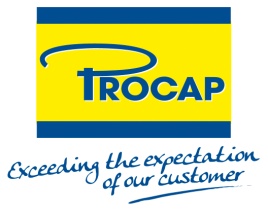 For immediate releasePROCAP introduces an advanced closure solution for sensitive non-carbonised beverages that offers highly reliable and efficient capping to save time and cost. 38 PROLINE showcases PROCAP’s expertise and extends its already expansive portfolio for the beverages industry. Wiltz, February 10, 2014 - PROCAP, a major European player in the plastic caps and closures industry, launches 38 PROLINE for sensitive non-carbonised beverages that must be packaged in clean conditions, such as juices and milks. 38 PROLINE was specifically developed to adhere to the stringent conditions in which such products must be bottled. It offers extremely performant capping within these constraints. Highly efficient capping supports a reduction in stoppage time, saving significant time and cost. The closure is also suitable for bottled waters. 38 PROLINE can be used for any PET container featuring a 38-3SOT neck finish.38 PROLINE’s unique design also comprises a venting feature to help assure end-user safety. Venting is enabled as a result of the design of the closure’s inside, including the thread shape. The discontinuous thread allows pressure inside the container to be released in the event of fermentation of the product. Relieving the pressure means the closure is unlikely to suddenly discharge and strike the end user. It makes the closure extremely secure and reliable for consumers. Safety is further enhanced as the seal between the closure and bottle is also lost only when the TE band bridges are sufficiently stretched or broken. This provides evidence of possible product sabotage as does the dropping of the TE band on first opening.The new solution has been devised to aid the ascetic cold fill methodology, although it is suitable for both wet and dry aseptisation. No slip agent is used in its production. As a result, aseptisation filters require less cleaning and maintenance. The inner shape of the TE band further aids aseptisation by discouraging the retention of the chemical product used that could then spoil the product.PROCAP has extensive experience in the design and development of solutions for the beverages industry. 38 PROLINE further underscores the significant investment in research and innovation that the company undertakes to continue to provide advanced closure solutions. The closure is produced in accordance with ISO 14001. It is also fully BRC/Iop certified. It is available in a wide range of colours and also offers the possibility for a brand logo or other information to be engraved on the top surface. 38 PROLINE features standard dimensions so that no modification of capping lines is required.About PROCAPThe PROCAP Group is a European leader in the development, production and sale of plastics caps & closures. It produces advanced solutions for the food, chemical, pharmaceutical, cosmetic and DIY industries. A dynamic and flexible family-based group, PROCAP strives to be a good corporate citizen, focusing on offering exceptional service and ensuring customer satisfaction.The company is headquartered in Luxembourg and has manufacturing facilities in Belgium, France, Germany, Hungary, Ireland, Luxembourg and Spain. PROCAP’s turnover amounts to 118 million Euros and employs 450 people.#  #  #Contact:ARK CommunicationMartine Baetslé & Tabitha Van den Berghmartine@ark.be – tabitha@ark.beT +32 3 780 96 96 – T +31 30 850 60 43PROCAP GroupLionel BonvalotProduct ManagerLionel.bonvalot@procap.comT +33 607 756 541www.procap.comwww.procapnews.com